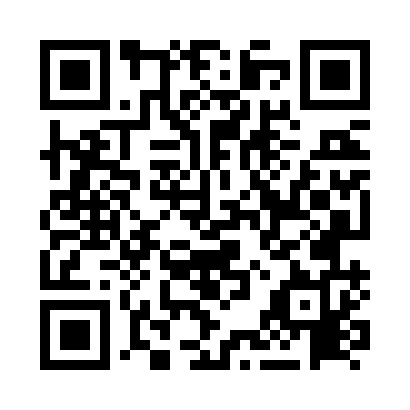 Prayer times for Cam Ranh, VietnamWed 1 May 2024 - Fri 31 May 2024High Latitude Method: NonePrayer Calculation Method: Muslim World LeagueAsar Calculation Method: ShafiPrayer times provided by https://www.salahtimes.comDateDayFajrSunriseDhuhrAsrMaghribIsha1Wed4:105:2411:412:525:577:072Thu4:105:2411:402:535:577:073Fri4:095:2311:402:535:587:074Sat4:095:2311:402:545:587:085Sun4:085:2211:402:545:587:086Mon4:085:2211:402:555:587:087Tue4:075:2211:402:555:587:098Wed4:075:2111:402:565:597:099Thu4:065:2111:402:565:597:0910Fri4:065:2111:402:575:597:1011Sat4:065:2111:402:575:597:1012Sun4:055:2011:402:585:597:1013Mon4:055:2011:402:586:007:1114Tue4:045:2011:402:596:007:1115Wed4:045:2011:402:596:007:1116Thu4:045:1911:402:596:007:1217Fri4:035:1911:403:006:017:1218Sat4:035:1911:403:006:017:1219Sun4:035:1911:403:016:017:1320Mon4:025:1911:403:016:017:1321Tue4:025:1911:403:026:027:1422Wed4:025:1811:403:026:027:1423Thu4:025:1811:403:026:027:1424Fri4:025:1811:403:036:027:1525Sat4:015:1811:403:036:037:1526Sun4:015:1811:413:046:037:1627Mon4:015:1811:413:046:037:1628Tue4:015:1811:413:046:047:1629Wed4:015:1811:413:056:047:1730Thu4:015:1811:413:056:047:1731Fri4:005:1811:413:066:047:17